            ҠАРАР                                                                                    РЕШЕНИЕО повестке дня сорок четвертого заседания Совета сельского поселения Шаранский сельсовет муниципального района Шаранский район Республики Башкортостан 27 созыва В соответствии с Регламентом Совета сельского поселения Шаранский сельсовет муниципального района Шаранский район Республики Башкортостан Совет сельского поселения Шаранский сельсовет муниципального района Шаранский район Республики Башкортостан решил:	включить в повестку дня 44 заседания Совета сельского поселения Шаранский сельсовет муниципального района Шаранский район Республики Башкортостан 27 созыва следующие вопросы:ПОВЕСТКА ДНЯ:1. Об утверждении Дополнительного соглашения №7 к Соглашению между органами местного самоуправления муниципального района Шаранский район Республики Башкортостан и сельского поселения Шаранский сельсовет муниципального района Шаранский район Республики Башкортостан о передаче сельскому поселению части полномочий муниципального районаВносит    заместитель председателя Совета  сельского поселения Шаранский  сельсовет  Докладывает Зилеев И.А.2. О внесении изменений в решение Совета сельского поселения Шаранский сельсовет муниципального района Шаранский район Республики Башкортостан №193 от 21.12.2012 года «Об утверждении порядка осуществления анализа рассмотрения обращений граждан в органах местного самоуправления сельского поселения Шаранский сельсовет муниципального района Шаранский  район Республики Башкортостан»Вносит    заместитель председателя Совета  сельского поселения Шаранский  сельсовет  Докладывает Зилеев И.А.3. О ходатайстве перед Правительством Республики Башкортостан  о присвоении о присвоении скверу села Шаран муниципального района Шаранский район Республики Башкортостан имени Миргасима МустафинаВносит    заместитель председателя Совета  сельского поселения Шаранский  сельсовет  Докладывает Зилеев И.А.Заместитель председателя Совета                                                        И.А.Зилеев                                        с. Шаран16.11.2018№ 44/324 Башкортостан РеспубликаһыШаран районымуниципаль районыныңШаран ауыл Советыауыл биләмәһе Советы             452630 Шаран ауылы                 Кызыл урамы, 9Тел.(347) 2-22-43,        e-mail:sssharanss@yandex.ru Шаран  ауылы, тел.(34769) 2-22-43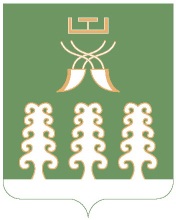 Республика БашкортостанСовет сельского поселенияШаранский сельсоветмуниципального районаШаранский район452630 с. Шаран ул. Красная,9Тел.(347) 2-22-43,         e-mail:sssharanss@yandex.ruс. Шаран тел.(34769) 2-22-43